ТЕМА: « ДЕЛЕНИЕ ЯДЕР УРАНА. ЦЕПНАЯ ЯДЕРНАЯ РЕАКЦИЯ»Деление ядер урана было открыто в 1938г. немецким учёным О. Ганом и Ф. Штрассманом. Деление ядра возможно благодаря тому, что масса покоя тяжёлого ядра больше суммы масс покоя осколков, возникших при делении.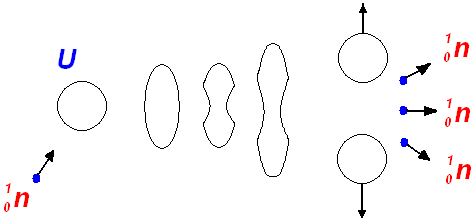 капельная модель ядра Бора-ФренкеляЯдро имеет круглую форму, но, поглотив нейтрон, оно возбуждается и начинает деформироваться, приобретая вытянутую форму.Определение 1. 	Цепная ядерная реакция - это процесс, в котором одна проведенная реакция вызывает последующие реакции такого же типа.  
При делении одного ядра урана образовавшиеся нейтроны могут вызвать деления других ядер урана, при этом число нейтронов нарастает лавинообразно.    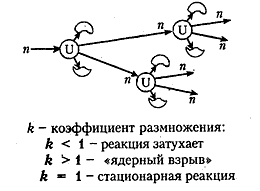 
Определение 2. Коэффициентом разложения (k) называется отношение числа нейтронов, возникших в некотором звене реакции, к числу нейтронов в предшествующем ему звене.  
Коэффициент размножения зависит от:Если k, то цепная реакция является ___________________________________________________Если k, то происходит ________________________________________________цепная реакция.Если  k = 1, то идет __________________________________________стационарная цепная реакция.Определение 3.Критическая масса - наименьшая масса урана, при которой возможно протекание цепной реакции:если масса урана мала, нейтроны будут____________ за его пределы, не вступая в реакцию;если масса урана велика, возможен_________ за счет сильного увеличения числа нейтронов;если масса соответствует критической, протекает ______________________ цепная реакция.  Для урана-235 критическая масса составляет  (это, например, шар из урана диаметром ).ЗАДАНИЯИ. К. Цацулин. Атомная крепость. "В недалеком будущем на автомобилях могут быть установлены портативные атомные двигатели, а заправку их необходимым ядерным горючим произведут один раз – при изготовлении машин на заводе… Самолеты будут совершать рейсы в стратосфере, где воздух сильно разряжен. Атомный двигатель даст самолету колоссальные возможности, которых он сейчас не имеет”. Сбылись ли предсказания писателя-фантаста? Почему? В. И. Кочетков. В Чернобыле. В мимолетном прогалетолько раз увидать удалось,как выходит из мглына песок отдаленного берегабез единой шерстинки,словно начисто выбритый, лось.Из березовой рощи,из густого приречного сада ли,осторожно прощелкали тут же умолк соловей.И на влажную землютяжелые яблоки падали,и без крика вороныслетали с тяжелых ветвей.Почему лось был "без единой шерстинки”? В.В. Маяковский. Разговор с фининспектором о поэзииПоэзия – та же добыча радия.В грамм добыча в год труды.Изводишь единого слова радиТысячи тонн словесной руды.С исследованиями каких известных учёных сравнивается труд поэта? Домашнее задание:- §108 – 109, выписать факторы определяющие k ;- §110, сообщения.